Отчёт  об участии  команды «Светофорчики» в районном  этапе  конкурса юных инспекторов движения «Безопасное колесо-2014»                 Районный  конкурс «Безопасное колесо-2014»  проводился 27 сентября  2014 года в целях предотвращения  дорожно-транспортного травматизма по вине учащихся, привития навыков, связанных с безопасным  поведением на улицах и дорогах, оптимизации работы по профилактике ДДТ. В Конкурсе  приняли  участие команды образовательных учреждений всех типов и видов Судогодского района.     Честь нашей школы отстаивала команда «Светофорчики», состоящей из учащихся 5-6 классов.Состав команды «Светофорчики»:                                                1.Графова Мария – 5 класс   2.Лукьянова Кристина-6 класс                                                3.Сметанин Евгений-6 класс                                                4.Хиневич Сергей-6 класс     Программа районного этапа конкурса юных инспекторов движения «Безопасное колесо-2014» включала в себя 4 станции в личном зачете, 1 - в командном.   1 станция. «Знатоки Правил дорожного движения» - индивидуальный теоретический экзамен на знание Правил дорожного движения Российской Федерации. На данной станции каждый участник выполнял  задания: очередность проезда перекрёстка транспортных средств, знание сигналов регулировщика и светофора, дорожных знаков, правил поведения участников дорожного движения, устройство велосипеда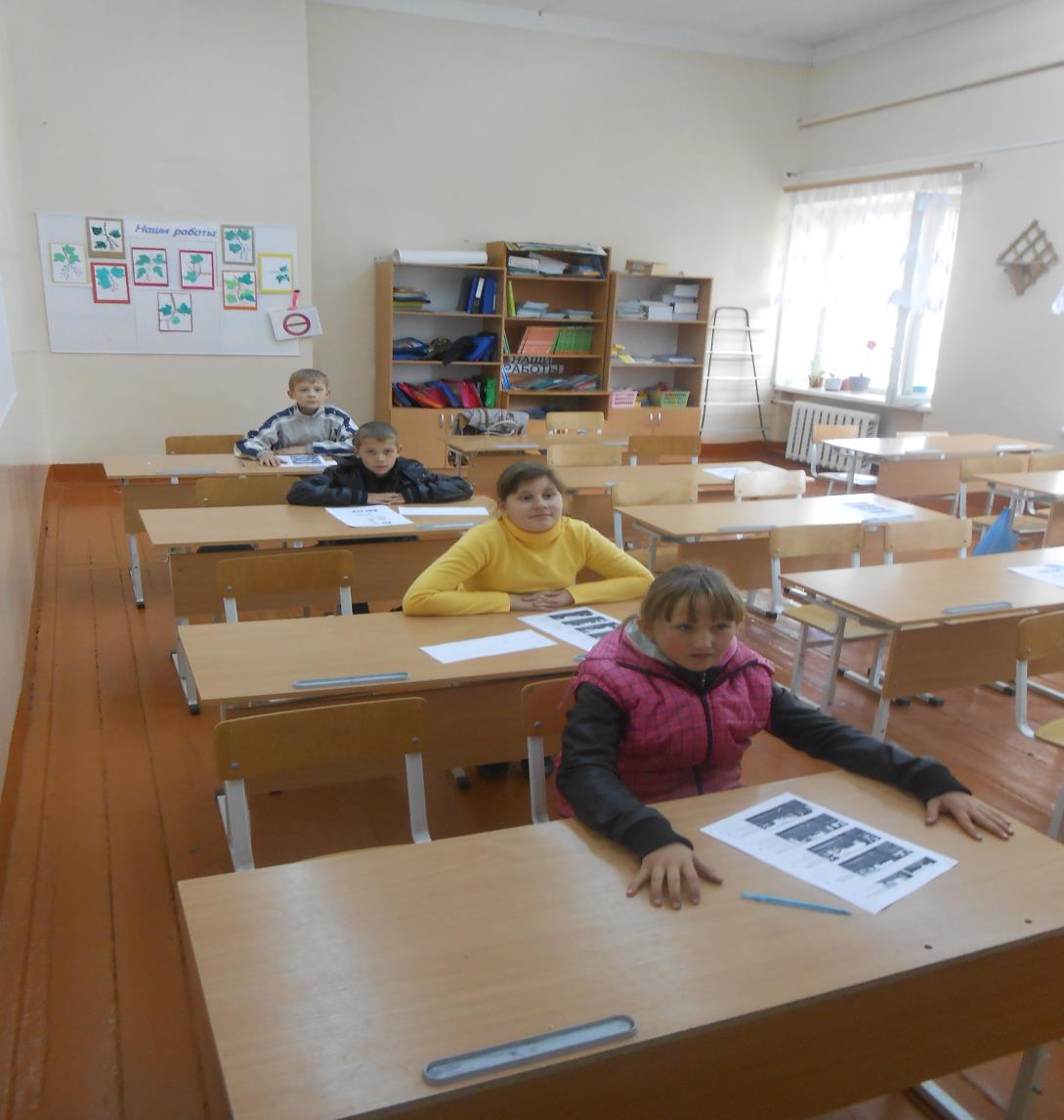 2 станция. «Знание основ оказания первой доврачебной помощи»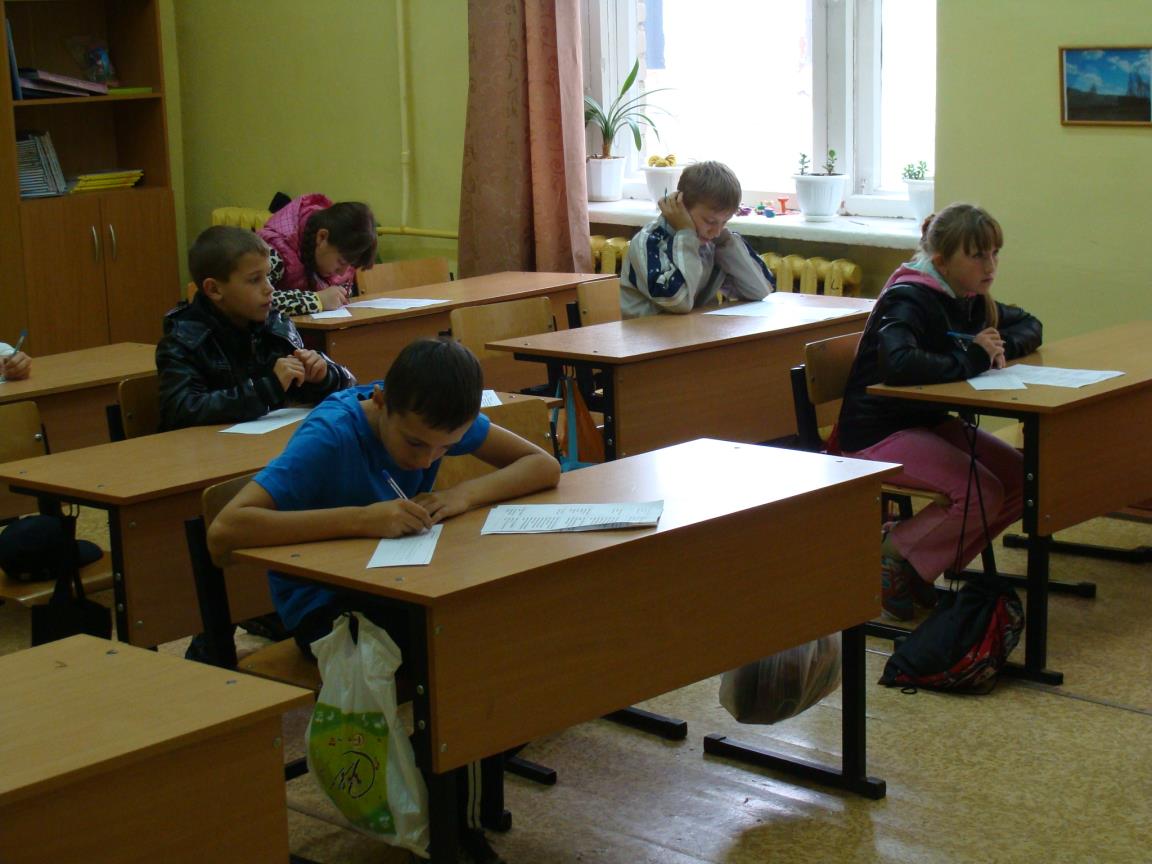 3 станция. «Автогородок». Индивидуальное вождение велосипеда в «Автогородке»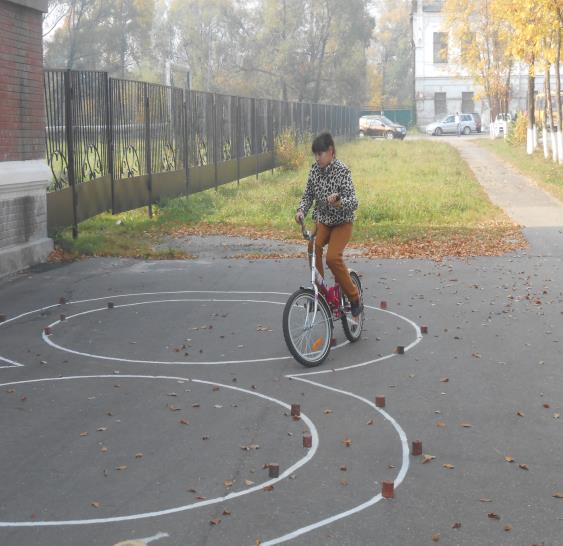 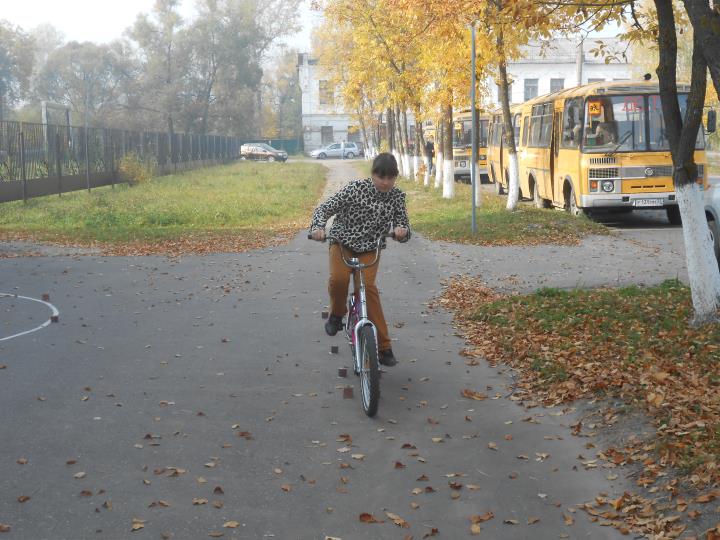 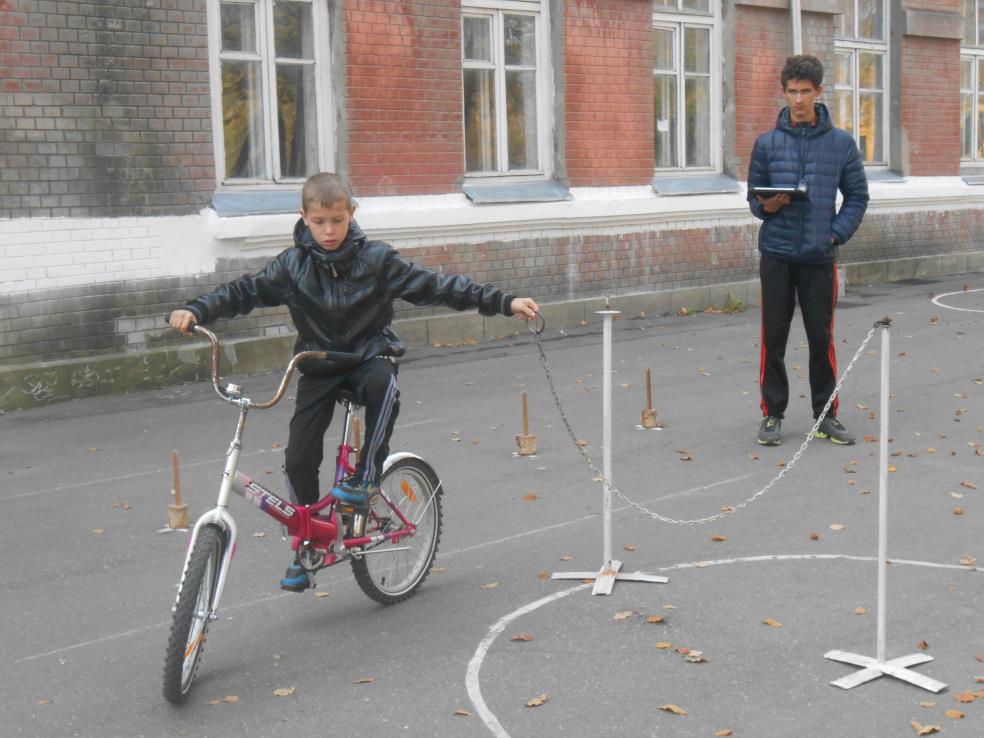 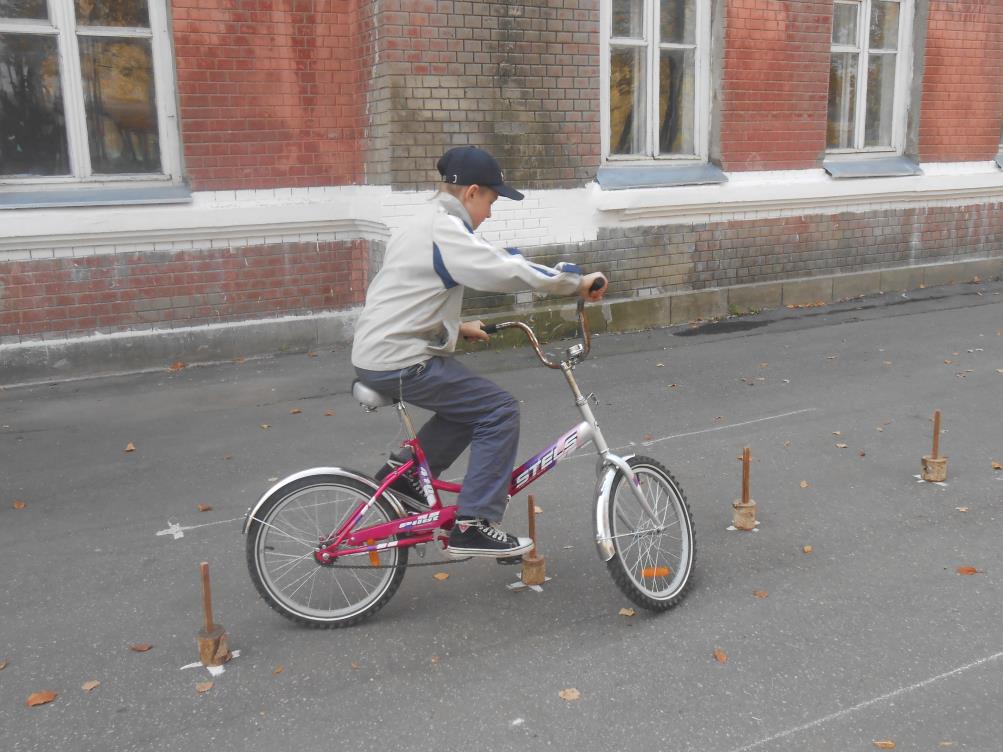 4 станция. «Фигурное вождение велосипеда» -  индивидуальное фигурное вождение велосипеда на специально оборудованной препятствиями площадке.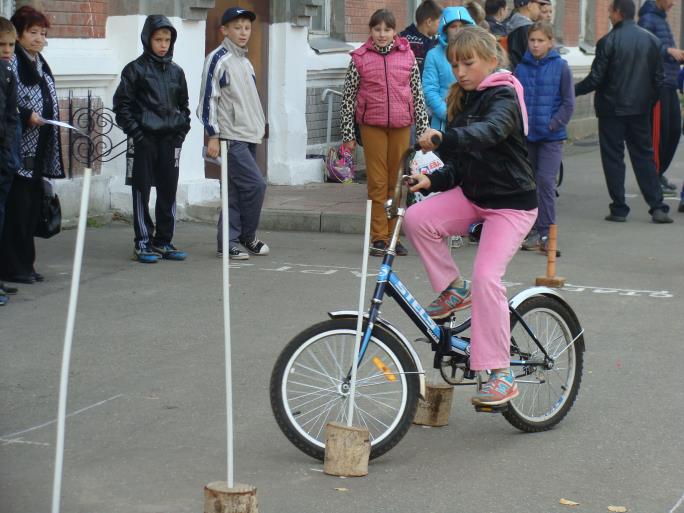 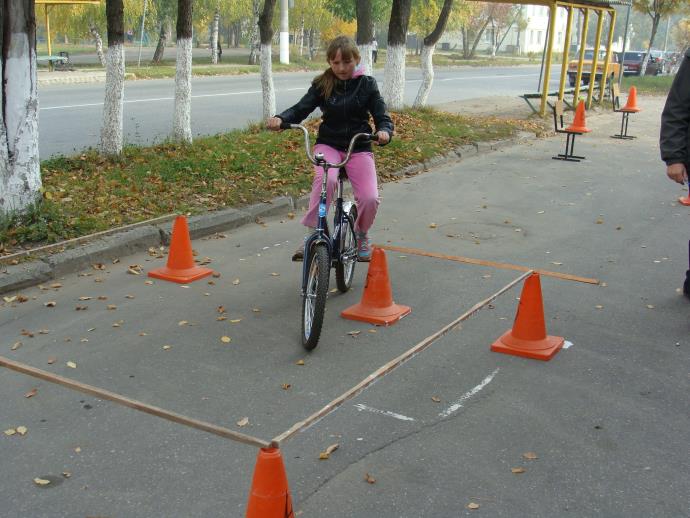 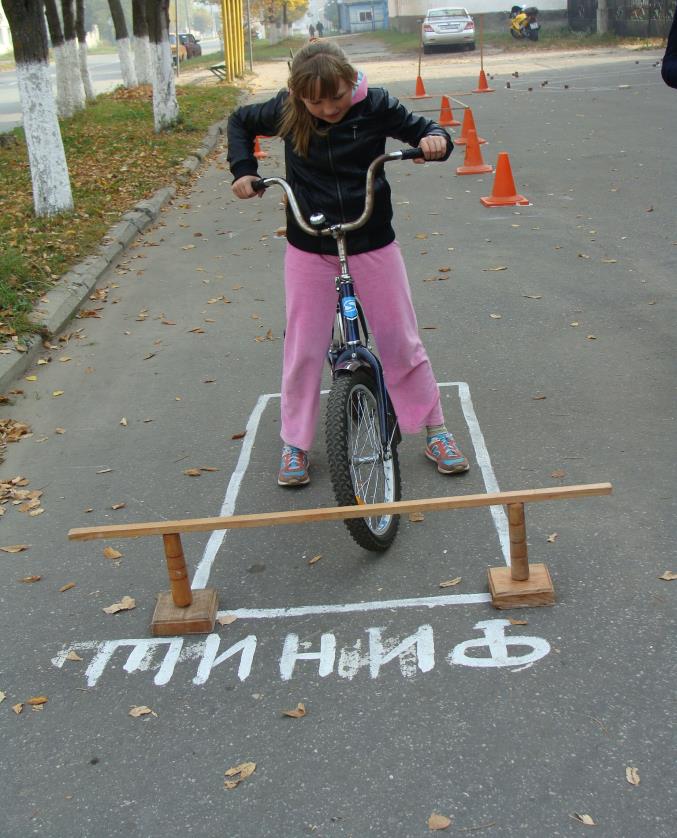 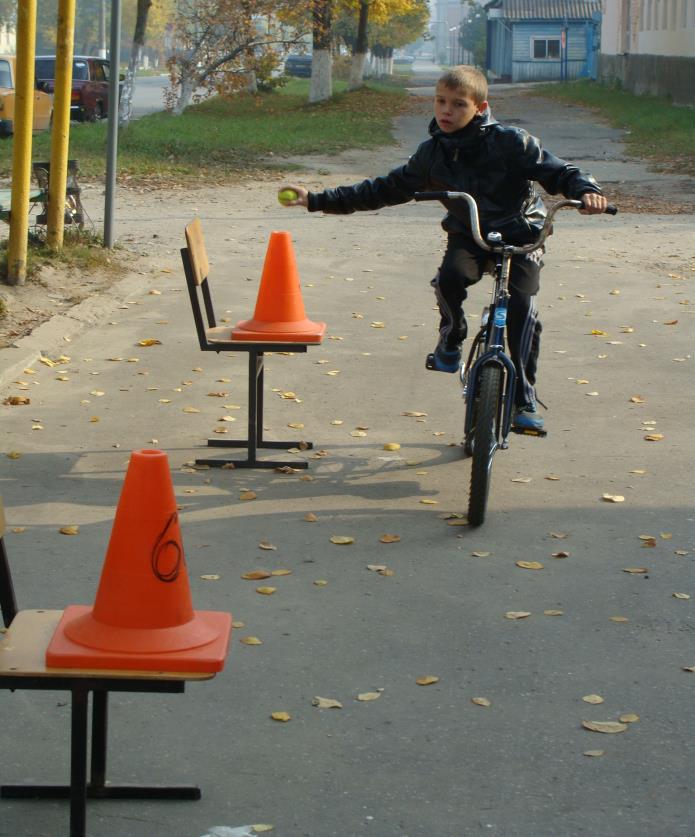 5 станция.  Творческий конкурс «Вместе – за безопасность дорожного движения»- командное первенство: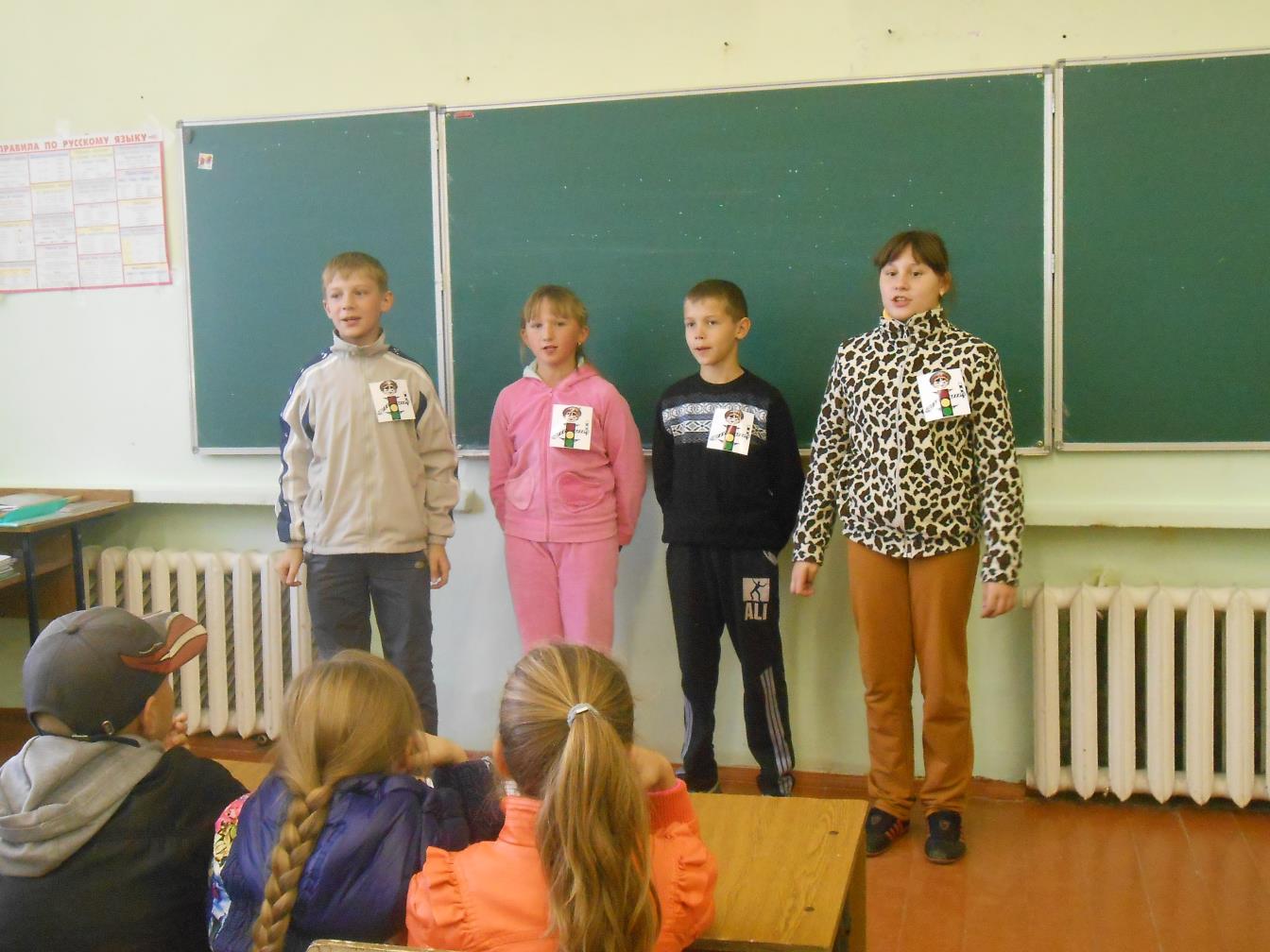 Сплочённость команды позволила занять  призовое место.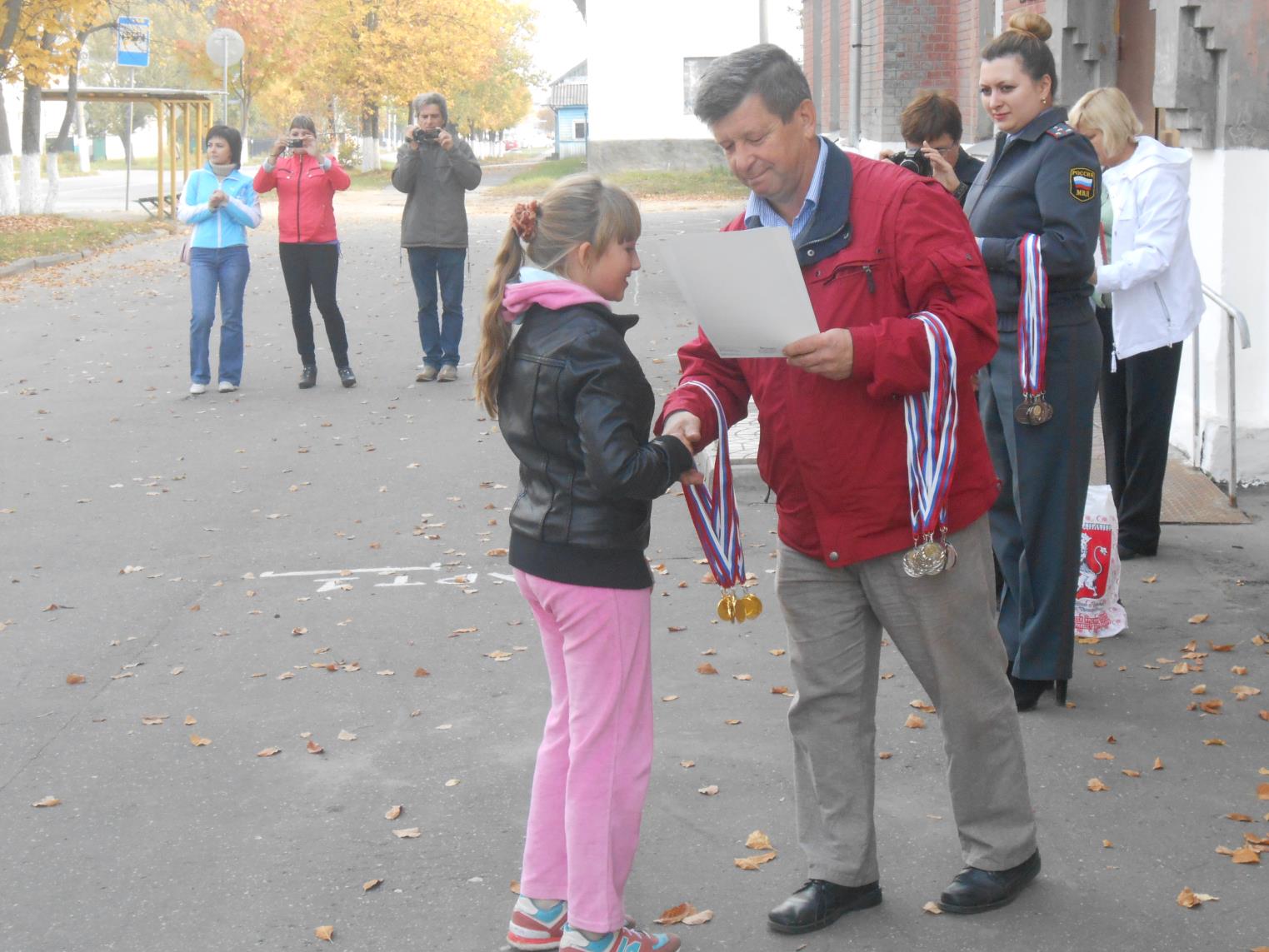 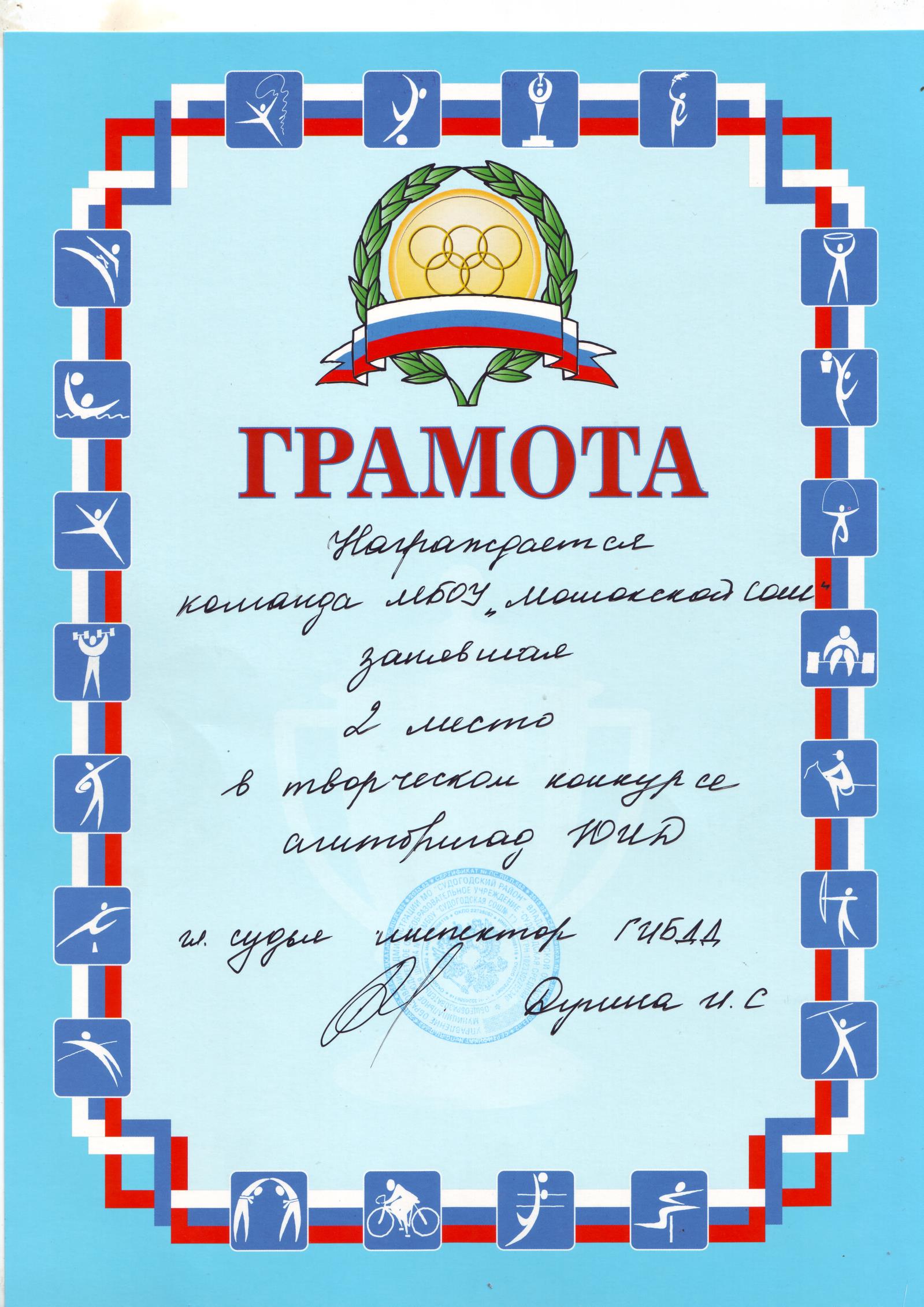 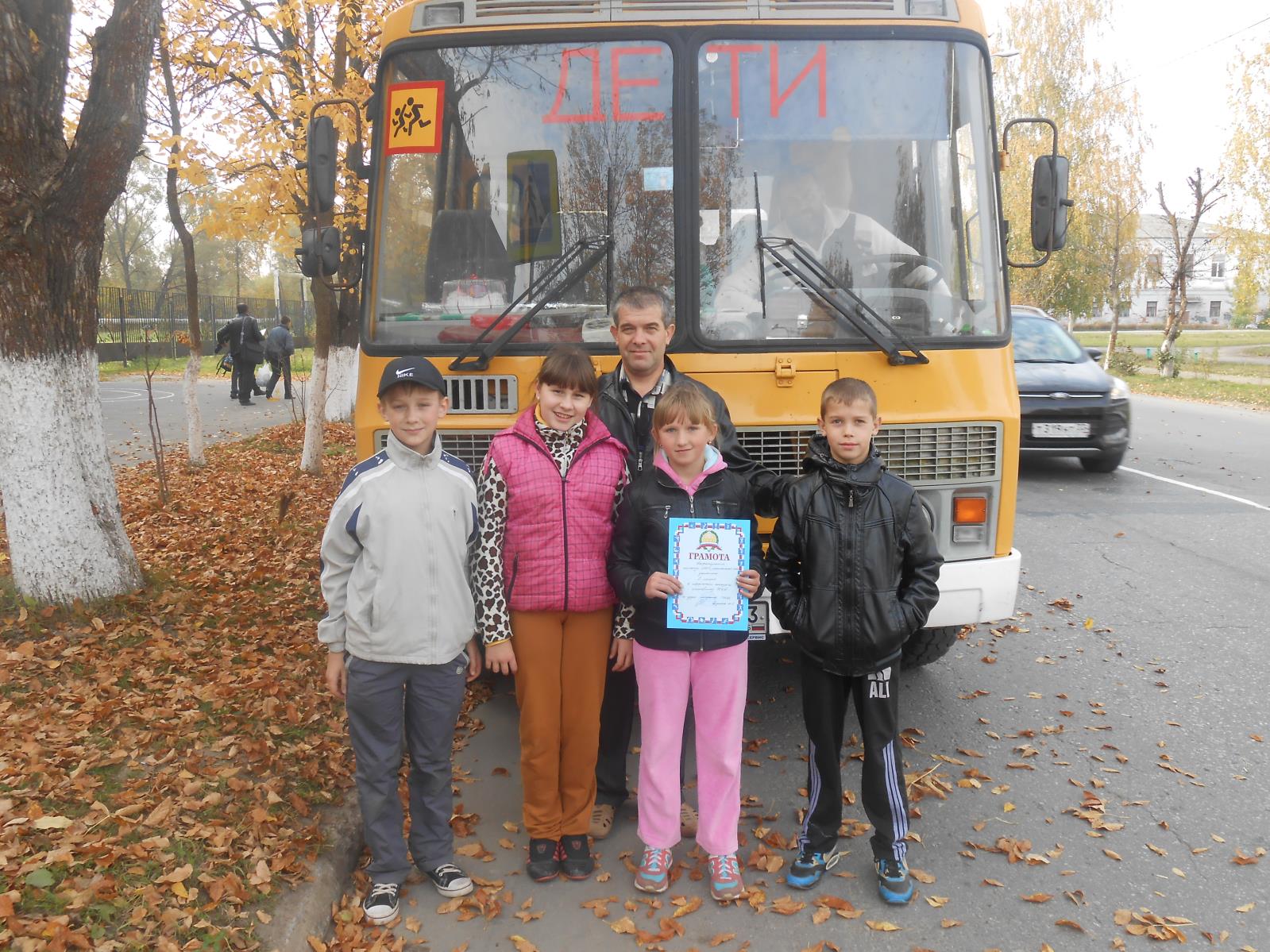       Поздравляем  участников команды «Светофорчики» с достойным участием в  районном  этапе  конкурса юных инспекторов движения «Безопасное колесо-2014».   Материал подготовлен  и предоставлен Зайцевым А.В.              